IMIĘ……………………………….…..…………….…NAZWISKO……………….…………..………………ADRES E-MAIL…………………………………….……….………….KLAUZULA INFORMACYJNA-dotycząca przetwarzania danych osobowych uczestników wydarzenia(w ramach realizacji projektu Bardzo Młoda Kultura w ramach programu BMK 2019-2021)Na podstawie art. 13 ust. 1 i 2 Rozporządzenia Parlamentu Europejskiego i Rady (UE) 2016/679 z 27 kwietnia 2016 r. w sprawie ochrony osób fizycznych w związku z przetwarzaniem danych osobowych i w sprawie swobodnego przepływu takich danych oraz uchylenia dyrektywy 95/46/WE (ogólne rozporządzenie o ochronie danych) (Dz. U. UE. L. z 2016 r. Nr 119, str. 1) – (zwanym w dalszej części „RODO”) informujemy, że:Administratorem Państwa danych osobowych jest Instytut Myśli Polskiej im. Wojciecha Korfantego,  ul.  Teatralna 4, 40-003 Katowice. NIP: 6342865350, REGON: 364603340, kontakt: tel. +48 (32) 251 75 63, e- mail:  kancelaria@instytutkorfantego.pl (zwany w dalszej części „Administratorem”).W sprawach związanych z ochroną danych osobowych można skontaktować się z Inspektorem Ochrony Danych pisząc na adres e-mail:  iod@instytutkorfantego.pl.Państwa dane osobowe przetwarzane będą:- w celach związanych z rejestracją, uczestnictwem i wysyłką informacji o wydarzeniach organizowanych przez Instytut Myśli Polskiej im. Wojciecha Korfantego w ramach realizacji projektu Bardzo Młoda Kultura oraz w celu dokumentacji i promocji ww. wydarzeń - na podstawie  art. 6 ust. 1 lit. e RODO gdzie przetwarzanie jest niezbędne do wykonania zadania realizowanego w interesie publicznym w związku z wypełnianiem zadań statutowych (§4 i §5 statutu Instytutu) w oparciu o ustawę z dnia 25 października 1991 o organizowaniu i prowadzeniu działalności kulturalnej;- w celu wypełnienia obowiązków prawnych związanych w szczególności z archiwizacją dokumentacji – na podstawie art. 6 ust. 1 lit c  RODO w związku z ustawą z dnia 14 lipca 1983 r. o narodowym zasobie archiwalnym i archiwach.Kategoria danych: imię, nazwisko, adres e-mail, wizerunek.Odbiorcami Państwa danych osobowych będą partnerzy świadczący usługi techniczne na rzecz Administratora (dostawcy systemów informatycznych i usług IT - hostingodawca) oraz podmioty i organy, którym Administrator jest zobowiązany udostępnić dane osobowe na podstawie  obowiązujących  przepisów prawa oraz instytucje na mocy wiążących umów;W przypadku przetwarzania Państwa wizerunku dane mogą być przekazane do państwa trzeciego. Odbiorcą tych danych mogą być właściciele portali społecznościowych (przetwarzanie i ochrona danych osobowych odbywa się na zasadach określonych przez właścicieli tych portali) w związku ich rozpowszechnieniem na profilach Facebook, Instagram, YouTube prowadzonych przez Instytut Myśli Polskiej im. Wojciecha Korfantego.Państwa dane będą przetwarzane przez czas niezbędny do spełnienia celu dla którego zostały zebrane. Okres przechowywania wynikał będzie z przepisów prawa dotyczących archiwizacji, instrukcji kancelaryjnej i archiwalnej na podstawie Jednolitego Rzeczowego Wykazu Akt obowiązującego w Instytucie. Mogą Państwo żądać od Administratora dostępu do swoich danych, ich sprostowania, usunięcia, ograniczenia przetwarzania danych oraz wniesienia sprzeciwu wobec przetwarzania danych. Mają Państwo prawo wniesienia skargi do Prezesa Urzędu Ochrony Danych Osobowych, gdy uznają, że  przetwarzanie Państwa danych osobowych dotyczących narusza przepisy RODO,Podanie przez Państwa danych osobowych jest dobrowolne jednakże niezbędne do realizacji celów opisanych w ust. 3 niniejszej klauzuli.Administrator nie stosuje profilowania w rozumieniu RODO ani nie podejmuje względem Państwa zautomatyzowanych decyzji opartych na profilowaniu. 		……………………………………………………….... 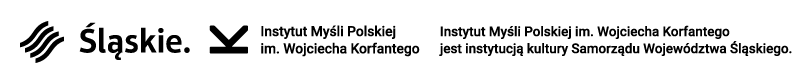 Data i podpis